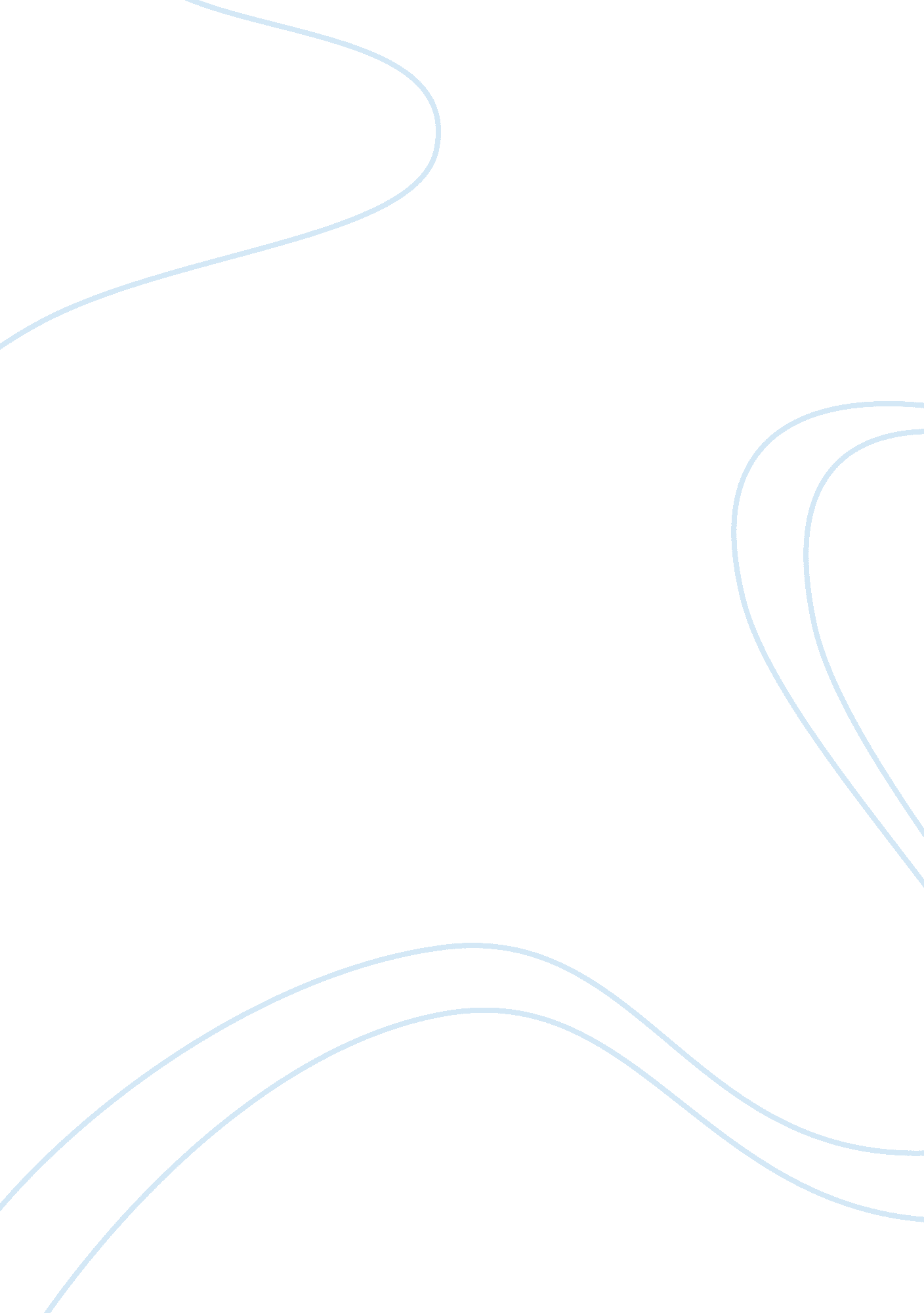 Remembering babylon chapter 10-18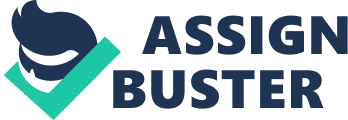 what day did Jimmy's visitors appear here? Page 113What peculiar events happened after the visitors came? Page 113what were the names of the geese? Page 113what made jock shaken up? Page 113Who demanded some proof of absolute loyalty? Page 114where did Jimmy vanish to? Page 114what happened to the shed that Jimmy's fixed? Page 115how did jock react to the shed? Page 115why did he not strip and cleanse his body? Page 117what did the natives bring Jimmy? Page 117who was Jimmy's" mother"? Page 118what's were the natives concerned with regarding Jimmy? Page 118the air around him was immediately infected sucked into the emptiness he had made it just by stepping into it. What is this quotes referring to? Page 118why did people of avoid confrontation with Jimmy? Page 119word Jimmy's tormentors? Page 119describe the Jimmies nightmares. Page 120what happened to Jimmy at the end of chapter 12? Page 122When jock suddenly woke up from his sleep, who did he see out on the hill? Page 125when did " the real anger, the real fear" come out of Jock? Page 126What are some native words Mr Frazer has in his journal? Page 128What holds Jimmy's spirit " suspended? Page 129Who has insight on the nature of the natives other than Jimmy? Page 129What was Mr Frazer's " refuge"? Page 131how did Mr Frazier want to make this place a " part of the world's garden"? Page 132how old is Jim sweetman granddaughter? Page 133how long has mr Frazer been married? Page 135what is Mr Fraser's first name? Page 136who has offered to take Jimmy in? Page 137who is Jim sweet man wife? Page 137what work did Janet to do with misses Hutchence? Page 138who is Janet's first and greatest friend? Page 138what type of affected Hutchin niece have on Janet? Page 138who was meg drawn to? Page 140what happened to Janet when she finished working with the peace? Page 142what did Janet its compare the bees to? Page 143why was the Jimmy afraid of his room? Page 145what disturbed Jimmy's spirits? Page 146who did Jimmy dream of in his room? page 147. what other name was Jimmy known as? page 148what it was willet's job? Page 150what age did Jimmy have resentments? Page 151What does Jimmy do to Willett's house? Page 152Complete the sentence. " A world from which _________ had entirely disappeared was inconceivable to him? Page 153who found Jimmy when he woke up? Page 152How long was Jimmy at sea? Page 153what were the names of the ships that Jimmy was? Page 153who was the sailor who likes to sing hymns and had two daughters? Page 154what did Jimmy miss while he was living with Mrs hutchence? Page 154how many sheets of paper did Mr Fraser used to record Jimmy's historypage 154who acted as a older brother for Lachlan Beattie? page 156how old is Lachlan? page 158how did Lachlan treat Jimmy as he got older? page 158what did Lachlan consider a weakness? page 158what changed for the McIvor when Jimmy left? Page 161. how many years did Mr Frazer spend in the north before coming into Brisbane? Page 166Who did mr Frazer have a meeting with at the Government House? Page 166analogy was his drug. He finds it everywhere. Who is the quote referring to? Page 169who is the premier? Page 171. ONREMEMBERING BABYLON CHAPTER 10-18 SPECIFICALLY FOR YOUFOR ONLY$13. 90/PAGEOrder Now 